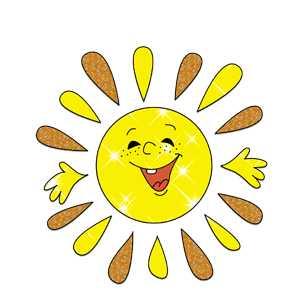 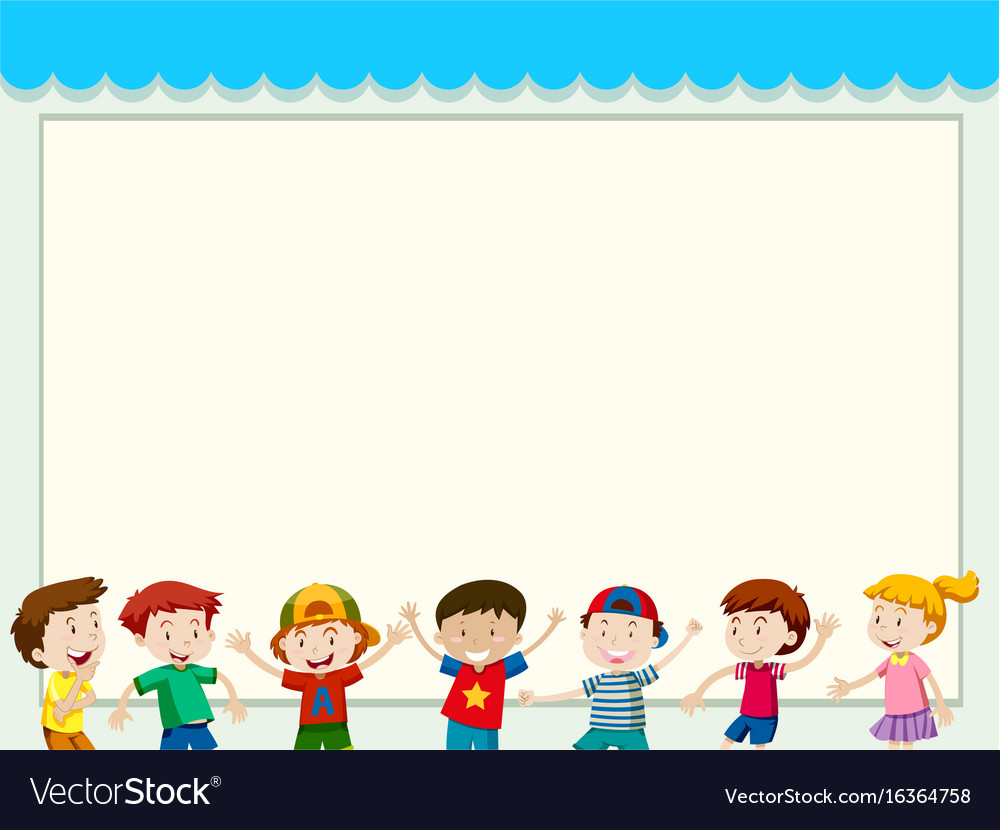  PRO VŠECHNY BUDOUCÍ PRVŇÁČKYKDY SE SEJDEME?	Každé pondělí od 10. 2. 2020, 14:30 – 15:30 v budově ZŠCO VÁS ČEKÁ?		Hraní na školáky (všestranná příprava do školy)HLAVNÍ ZAMĚŘENÍ?	Bližší seznámení se se školním prostředím i pedagogyGrafomotorika – nácvik správného držení tužky, uvolňovací cvikyNácvik sluchového a zrakového rozlišováníPředmatematické představyNácvik soustředění – udržení pozornostiZvýšení samostatnosti – trénování „sebeobslužnosti“ dítěteMožnost konzultace (rodič – pedagog školy) o dítěti 												Těší se na Vás paní ředitelka i ostatní paní učitelky